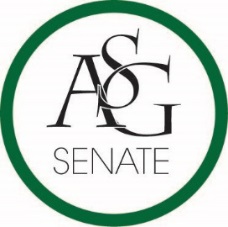 Senate AgendaSeptember 20th , 2016WJWH Room 427 Auditorium, 6:00 PMCall to OrderRoll CallApproval of the MinutesSpecial OrdersReports (5 minutes each)Special Reports, Mary SkinnerAdvisor, Michael McAllisterGraduate Assistants, Katherine Selman and Katie MartensPresident, Connor FlocksVice-President, Maggie BentonTreasurer, Shelby CormackSecretary, Jase RapertChief Justice, Cory EnglishGSC Speaker, Scout JohnsonCabinet ReportsChief of Staff, Taylor FarrChair of the Senate, Will WatkinsNominations and ElectionsPublic Comment (3 at 2 minutes each)Old Business New BusinessASG Senate Bill No. 2- The Donna Axum Fitness Center Dumbbell Replacement Funding Act of 2016Author(s): Director of Safe Ride, Garrett BethelSponsor(s): Senator Taylor Hill, Senator Spencer BoneASG Joint Bill 1: ASG Joint Resolution 1: RESOLUTION TO REQUEST UNIVERSITY OF ARKANSAS SUPPORT IN CONDEMNING SYMBOLS OF DIVISIVENESS AT THE BIKES, BLUES, AND BBQ RALLYAuthors: GSC Speaker Scout Johnson, GSC Representative Alex Marino, Senator JP GairhanNew BusinessCommittee MeetingsAnnouncements  Adjournment